Rada VR106RC, vaste douchekopRada douchekop, type VR106RC (Rub Clean), met KIWA keur, vandaalbestendig, waterbesparend enonderhoudsarm, met anti-kalk sproeiplaat. Voor inbouw leidingwerk, aansluiting ½” buitendraad. Met ingebouwde r.v.s. zeef en volumestroombegrenzer 6 l/min.
Bestelnr.: 2.1913.002 (Art.nr. VR106RC)Technische gegevens: 
Behuizing: 		Verchroomd messing 
Sproeiplaatmat:	Siliconen
Volumestroom: 	6 l/min. 
Voordruk: 		10 - 500 kPa 
Aansluiting: 		½” buitendraad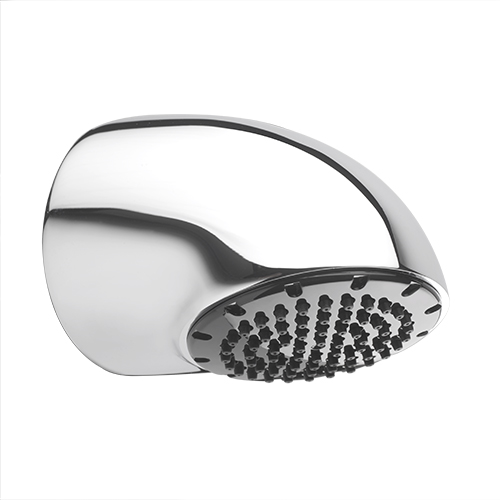 Rada VR106, vaste douchekopRada douchekop, type VR106, met KIWA keur, vandaalbestendig, onderhoudsarm en waterbesparend. Voor inbouw leidingwerk, met instelbare sproeihoek, onderhoudsarm, aansluiting ½” buitendraad. Met ingebouwde r.v.s. zeef en volumestroombegrenzer 6 l/min.Bestelnr.: 2.1715.016 (Art.nr. VR106)Technische gegevens: 
Behuizing: 		Verchroomd messing 
Volumestroom: 	6 l/min. 
Voordruk: 		10 - 500 kPa 
Aansluiting: 		½” buitendraad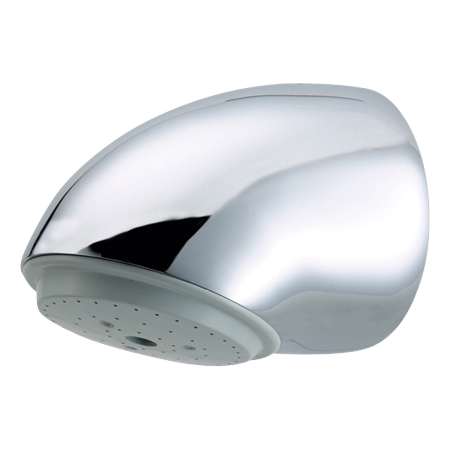 Rada VR105RC, vaste douchekopRada douchekop, type VR105RC (Rub Clean), met KIWA keur, vandaalbestendig, waterbesparend enonderhoudsarm, met anti-kalk sproeiplaat. Voor inbouw leidingwerk, aansluiting ½” buitendraad. Met ingebouwde r.v.s. zeef en volumestroombegrenzer 9 l/min.
Bestelnr.: 2.1913.001 (Art.nr. VR105RC)Technische gegevens: 
Behuizing: 		Verchroomd messing 
Sproeiplaatmat:	Siliconen
Volumestroom: 	9 l/min. 
Voordruk: 		10 - 500 kPa 
Aansluiting: 		½” buitendraadRada VR105, vaste douchekop Rada douchekop, type VR105, met KIWA keur, vandaalbestendig, onderhoudsarm en waterbesparend. Voor inbouw leidingwerk, met instelbare sproeihoek, onderhoudsarm, aansluiting ½” buitendraad. Met ingebouwde r.v.s. zeef en volumestroombegrenzer 9 l/min.Bestelnr.: 1.1536.229 (Art.nr. VR105)Technische gegevens: 
Behuizing: 		Verchroomd messing 
Volumestroom: 	9 l/min. 
Voordruk: 		10 - 500 kPa 
Aansluiting: 		½” buitendraadRada VR125RC, vaste douchekopRada douchekop, type VR125RC (Rub Clean), met KIWA keur, vandaalbestendig, waterbesparend enonderhoudsarm, met anti-kalk sproeiplaat. Met bovenaansluiting voor opbouw leidingwerk, met instelbare sproeihoek. Met ingebouwde r.v.s. zeef en volumestroombegrenzer 9 l/min. Exclusief rvs aansluitpijp.Bestelnr.: 1546407 (Art.nr. VR125RC)Technische gegevens: 
Behuizing: 		Verchroomd messing 
Sproeiplaatmat:	Siliconen (zwart)
Volumestroom: 	9 l/min. 
Voordruk: 		10 -500 kPa 
Aansluiting: 		Bovenaansl. 15 mm (push-fit) 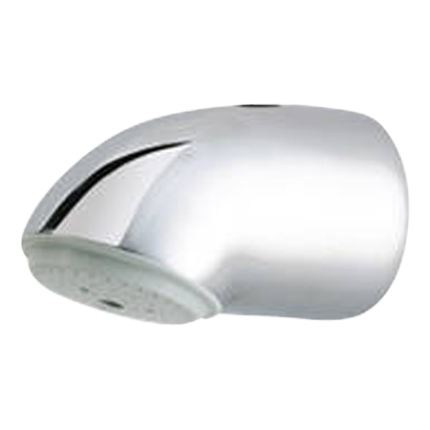 Let op! Foto wijkt af, sproeiplaat is zwart!Rada VR125, vaste douchekopRada douchekop, type VR125, met KIWA keur, vandaalbestendig, onderhoudsarm en waterbesparend. Met bovenaansluiting voor opbouw leidingwerk, met instelbare sproeihoek. Met ingebouwde r.v.s. zeef en volumestroombegrenzer 9 l/min. Exclusief rvs aansluitpijp.Bestelnr.: 1.1536.230 (Art.nr. VR125)Technische gegevens: 
Behuizing: 		Verchroomd messing 
Volumestroom: 	9 l/min. 
Voordruk: 		10 -500 kPa 
Aansluiting: 		Bovenaansl. 15 mm (push-fit) Rada VR145RC, vaste douchekopRada douchekop, type VR145RC (Rub Clean), met KIWA keur, vandaalbestendig, waterbesparend enonderhoudsarm, met anti-kalk sproeiplaat. Met onderaansluiting voor opbouw leidingwerk, met instelbare sproeihoek. Met ingebouwde r.v.s. zeef en volumestroombegrenzer 9 l/min. Exclusief rvs aansluitpijp.Bestelnr.: 2.1913.003 (Art.nr. VR145RC)Technische gegevens: 
Behuizing: 		Verchroomd messing 
Sproeiplaatmat:	Siliconen (zwart)
Volumestroom: 	9 l/min. 
Voordruk: 		10 -500 kPa 
Aansluiting: 		Onderaansl. 15 mm (push-fit) 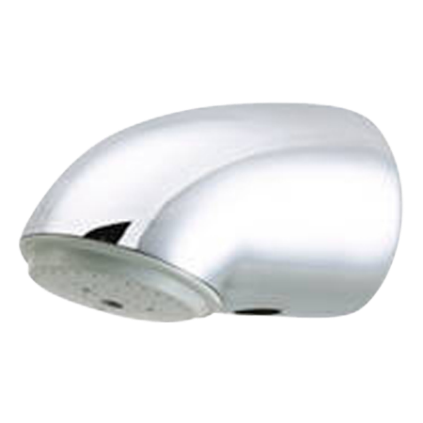 Let op! Foto wijkt af, sproeiplaat is zwart!Rada VR145, vaste douchekopRada douchekop, type VR145, met KIWA keur, vandaalbestendig, onderhoudsarm en waterbesparend. Met onderaansluiting voor opbouw leidingwerk, met instelbare sproeihoek. Met ingebouwde r.v.s. zeef en volumestroombegrenzer 9 l/min. Exclusief rvs aansluitpijp.Bestelnr.: 1.1536.231 (Art.nr. VR145)Technische gegevens: 
Behuizing: 		Verchroomd messing 
Volumestroom: 	9 l/min. 
Voordruk: 		10 -500 kPa 
Aansluiting: 		Onderaansl. 15 mm (push-fit) Rada VR102, vaste douchekopRada douchekop, type VR102, met KIWA keur, vandaalbestendig, onderhoudsarm en waterbesparend. Voor inbouw leidingwerk, met instelbare sproeihoek, aansluiting ½” buitendraad. Met ingebouwde r.v.s. zeef en volumestroombegrenzer 9 l/min. (6 l/min wordt meegeleverd).Bestelnr.: 2.1652.009 (Art.nr. VR102)Technische gegevens: 
Behuizing: 		Verchroomd messing 
Volumestroom: 	9 l/min. 
Voordruk: 		20 -500 kPa 
Aansluiting: 		½” buitendraad 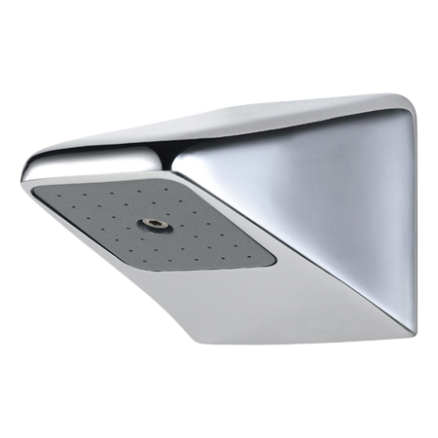 Rada VR142, vaste douchekopRada douchekop, type VR142, met KIWA keur, vandaalbestendig, onderhoudsarm en waterbesparend. Voor opbouw leidingwerk, met instelbare sproeihoek, met onderaansluiting 15 mm (push-fit). Met ingebouwde r.v.s. zeef en volumestroombegrenzer 9 l/min. (6 l/min wordt meegeleverd). Exclusief rvs stijgpijp.Bestelnr.: 2.1652.011 (Art.nr. VR142)Technische gegevens: 
Behuizing: 		Verchroomd messing 
Volumestroom: 	9 l/min. 
Voordruk: 		20 -500 kPa 
Aansluiting: 		Onderaansl. 15 mm (push-fit)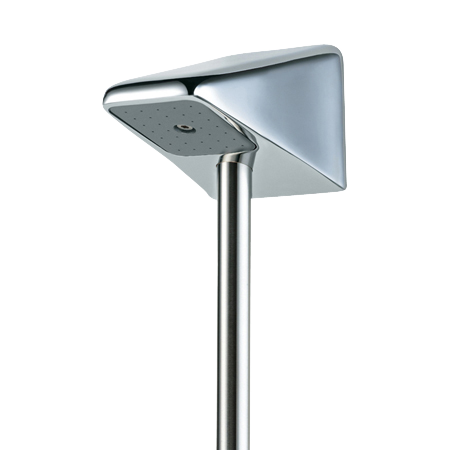 Rada LR108, vaste douchekop 

Rada douchekop, type LR108, met KIWA keur, extreem robuust, anti-suicide, onderhoudsarm en waterbesparend. Voor inbouw leidingwerk, aansluiting ½” buitendraad. Bevestiging door middel van draadeinden. Montage vlak met de tegelwand. Met ingebouwde r.v.s. zeef en volumestroombegrenzer 8 l/min. (volumestroombegrenzer 5 l/min wordt meegeleverd). Ook toepasbaar als vandaalbestendige wanduitloop (5 l/min) voor wastafels.Bestelnr.: 2.1640.001 (Art.nr. LR108)Technische gegevens: 
Behuizing: 			Verchroomd messing 
Volumestroom: 		8 l/min. 
Voordruk: 			50 -500 kPa 
Aansluiting: 			½” buitendraad 
Wanddikte:			max. 170 mm 
Afmetingen:			75 x75 mm 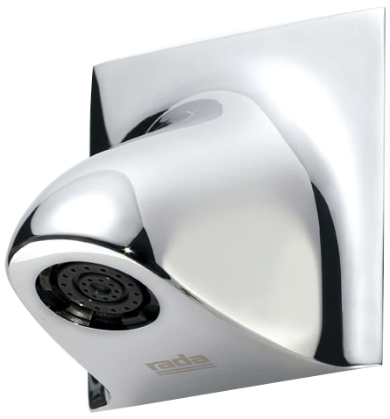 Rada VR1210, vaste douchekop 

Rada straaldouchekop, type VR1210, vandaalbestendig, zelfreinigend en waterbesparend. Voor inbouw leidingwerk, onderhoudsarm, aansluiting ½” buitendraad. Met volumestroombegrenzer 10 l/min.Bestelnr.: 1.1929.255 (Art.nr. VR1210)Technische gegevens: 
Behuizing: 			Verchroomd messing 
Volumestroom: 		10 l/min. 
Voordruk: 			70 -500 kPa 
Aansluiting: 			½” buitendraad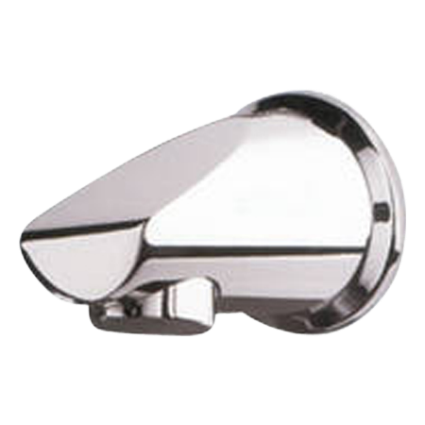 Rada SH1710, vaste douchekop 

Rada douchekop, type SH1710, zelfreinigend en waterbesparend. Aansluiting ½” binnendraad. Inclusief volumestroombegrenzer 10 l/min.

Bestelnr.: 1.1929.252 (Art.nr. SH1710)

Technische gegevens: 
Behuizing: 			Verchroomd messing 
Volumestroom: 		10 l/min. 
Voordruk: 			100 - 500 kPa 
Aansluiting: 			½” binnendraad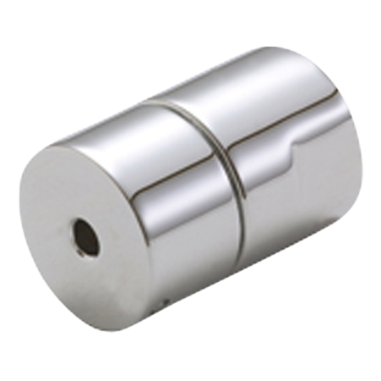 Rada SH1710-60, vaste douchekop met aansluitbocht Rada douchekop, type SH1710-60, zelfreinigend en waterbesparend. Inclusief aansluitbocht en rozet voor inbouw leidingwerk, aansluiting ½” buitendraad. Inclusief volumestroombegrenzer 10 l/min.Bestelnr.: 1.1929.253 (Art.nr. SH1710-60)

Technische gegevens: 
Behuizing: 			Verchroomd messing 
Volumestroom: 		10 l/min. 
Voordruk: 			100 -500 kPa 
Aansluiting: 			½” buitendraad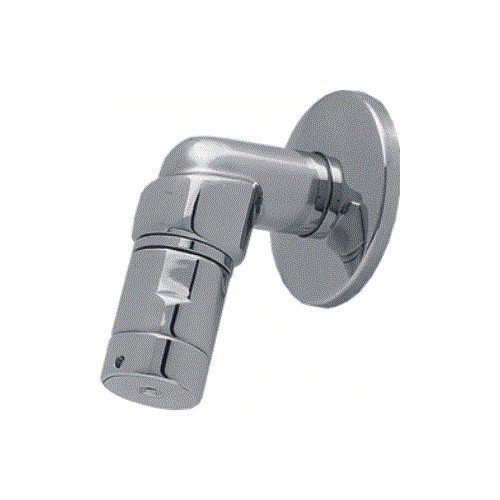 Presto 29296, plafonddouche Presto plafonddouchekop, type 29296, vandaalbestendig, door torx TX25 bevestiging aan de zijkant en waterbesparend. Aansluiting ½” binnendraad. Inclusief volumestroombegrenzer 10 l/min.Bestelnr.: 2.1930.845 (Art.nr. 29296)Technische gegevens: 
Behuizing: 			Verchroomd messing 
Volumestroom: 		10 l/min. 
Voordruk: 			100 - 500 kPa 
Aansluiting: 			½” binnendraad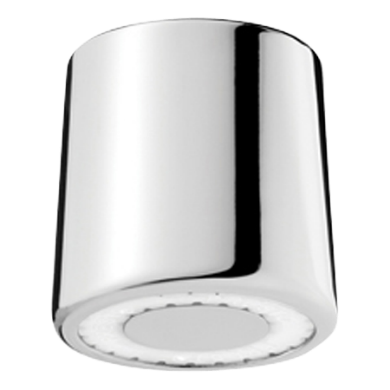 Presto 29255, vaste douchekopPresto vaste douchekop, type 29255, vandaalbestendig, onderhoudsarm en waterbesparend. Met gladde binnenkant en verstelbare sproeihoek. Voor inbouw leidingwerk, aansluiting ½” buitendraad. Met ingebouwde volumestroombegrenzer 6 l/min.Bestelnr.: 2.1930.844 (Art.nr. 29255)Technische gegevens: 
Behuizing: 			Verchroomd messing 
Volumestroom: 		6 l/min. 
Voordruk: 			100 - 500 kPa 
Aansluiting: 			½” buitendraad 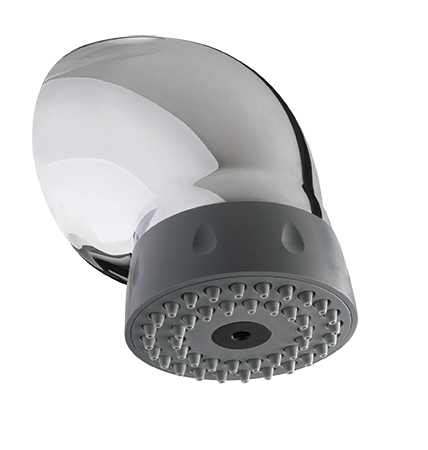 Rada SH1-EUR, vaste douchekop Rada douchekop, type SH1-EUR, verchroomd, draaibaar, glad van binnen en van buiten, sproeiplaatmat van siliconenmateriaal en verwijderbaar voor reiniging, met aansluitbocht en kogelgewricht voor inbouw leidingwerk, aansluiting ½” buitendraad.Bestelnr.: 72967-CP (Art.nr. SH1-EUR)Technische gegevens: 
Behuizing douchekop: 		Verchroomd kunststof 
Sproeiplaatmat: 		Siliconen 
Aansluitbocht: 			Verchroomd messing 
Voordruk: 			Min. 20 kPa, Max. 300 KPa 
Aansluiting: 			½” buitendraad 
Temperaturen: 			Max. 5 min. 70ºC (tijdens thermische desinfectie)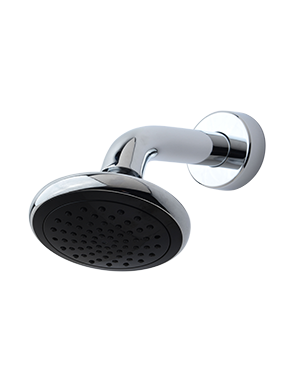 Rada SF1-20EV, glijstangsetRada glijstangset, type SF1-20EV, bestaande uit een handdouche met siliconen sproeiplaatmat, doucheslang en glijstang. Sproeiplaatmat verwijderbaar voor reiniging. Verchroomd.Bestelnr.: 72965-CP (Art.nr SF1-20EV)Technische gegevens: 
Handdouche: 			Verchroomd kunststof 
Sproeiplaatmat: 		Siliconen 
Lengte doucheslang: 		1,50 meter 
Voordruk: 			Min. 20 kPa, Max. 300 KPa 
Aansluiting: 			½” buitendraad 
Temperaturen: 			Max. 5 min. 70ºC (tijdens thermische desinfectie)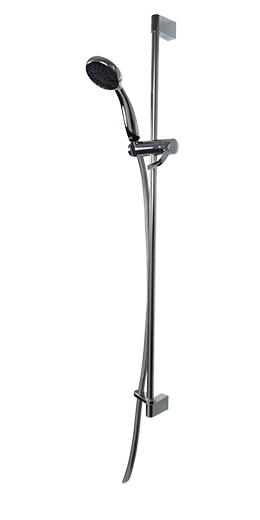 Rada EV, robuuste glijstangsetRada robuuste glijstangset, type EV, bestaande uit verstelbare handdouche met vijf sproeipatronen, doucheslang en robuuste wandsteun/glijstang. Verchroomd.Bestelnr.: 2.1642.002 (Art.nr. 150-20)Technische gegevens: 
Behuizing douchekop: 		Verchroomd kunststof 
Glijstang: 			Verchroomd messing 
Lengte doucheslang: 		1,25 m 
Aansluiting doucheslang: 	½” buitendraad 
Voordruk: 			50 - 500 kPa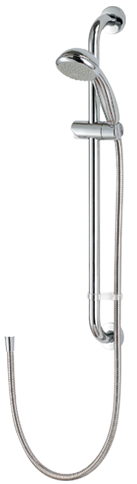 